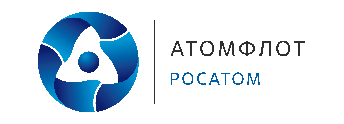 Договор № ____________г. Мурманск                                                                                       «____»___________ 202_ года          Федеральное государственное унитарное предприятие атомного флота (ФГУП «Атомфлот»), именуемое в дальнейшем «Исполнитель», юридический и почтовый адрес: 183017, г. Мурманск- 17, в лице генерального директора Кашки Мустафы Мамединовича, действующего на основании Устава, с одной стороны, и _________________ (____________), именуемое в дальнейшем «Заказчик», юридический адрес: ______________________ в лице _________________, именуемое в дальнейшем «Заказчик», с другой стороны, именуемые в дальнейшем «Стороны» (по отдельности – «Сторона»), заключили настоящий договор о нижеследующем:1. Предмет договора1.1. Исполнитель обязуется оказать комплекс возмездных услуг по проводке (далее - «Услуги») Судна, принадлежащего на праве собственности и (или) находящегося в аренде, и(или) под управлением Заказчика (далее – «Судно» или «Судно Заказчика» в зависимости от контекста) в акватории Северного морского пути (далее по тексту – «в акватории СМП») в период с __________ по ____________ года, в соответствии с «Правилами плавания в акватории Северного морского пути» (далее по тексту – «Правила») и условиями договора. 1.2. Услуги включают в себя:1.2.1. информационно-навигационное сопровождение Судна по маршруту в акватории СМП включает в себя пакет следующей информации:выбор оптимального маршрута плавания Судна;предоставление прогноза метеорологической информации по маршруту Судна;предоставление информации о ледовой обстановке по маршруту Судна;осуществление контроля за плаванием Судна по выбранному маршруту;общие и специальные рекомендации Штаб морских операций (далее по тексту – Штаб) по маршруту Судна. 1.2.2. ледокольная проводка судов в акватории СМП предоставляется при наличии технической возможности у Исполнителя и в случае невозможности самостоятельного плавания Судна с учетом коммерческих планов, и фактической расстановки атомного ледокольного флота. 1.3. Услуги по Договору оказываются на основании письменной заявки Заказчика. 1.4. Заказчик обязуется произвести оплату Услуг в соответствии с условиями Договора.2. Порядок оказания услуг 2.1. Услуги осуществляются через Штаб Исполнителя.2.2. Во всех случаях, касающихся оказания Услуг Судам Заказчика, используется московское время.2.3.  Заказчик не менее чем за 10 (десять) дней до предполагаемого момента (дня) начала Услуг подает в ШМО на электронный адрес: shmo@rosatomflot.com, соответствующую заявку в виде официального письма на бланке.2.4. В заявке указываются следующие сведения:2.4.1. название, флаг Судна, судовладелец и фрахтователь, его полный адрес;2.4.2. валовая вместимость Судна с предоставлением копии мерительного свидетельства;2.4.3. полное водоизмещение, дедвейт;2.4.4. тип и количество груза;2.4.5. главные размерения, мощность СЭУ, осадка, скорость Судна, год его постройки;2.4.6. ледовый класс Судна с указанием классификационного общества, дата последнего освидетельствования;2.4.7. предполагаемое время прохода по акватории СМП;2.4.8. наличие сертификата о страховании или иного финансового обеспечения гражданской ответственности за ущерб от возможного загрязнения акватории СМП;2.4.9. цель плавания (коммерческое плавание, научные исследования), маршрут следования в акватории СМП и пункт назначения судна.2.4.10. наличие разрешения администрации Северного морского пути (далее – АСМП) на плавание в акватории СМП.2.5. Все сведения, указанные в заявке Заказчика, должны соответствовать документам на Судно, которое будет следовать в акватории СМП (мерительному свидетельству, классификационному свидетельству и прочим). В случае если сведения, указанные в заявке, не соответствуют действительности, либо заявка не предоставлена Исполнителю в соответствии с положениями п. 2.3.  Договора, Исполнитель вправе не приступать к оказанию услуг по проводке Судна Заказчика.2.6. Исполнитель подготавливает и передает Заказчику (Судну) информацию в сроки и способами передачи, определенными в Приложение №1. 3. Осуществление проводки3.1. Исполнитель разрабатывает маршруты плавания и использует суда ледокольного
флота с учетом гидрометеорологической, ледовой и навигационной обстановки в акватории СМП.   3.1.1. Исполнитель оказывает Услуги при наличии у Судна Заказчика разрешения Администрации Северного морского пути (далее по тексту – АСМП) на плавание в акватории СМП.3.1.2. С учетом фактической ледовой и гидрометеорологической обстановки на
конкретном маршруте, ледового класса и технических характеристик судов Исполнитель 
определяет тип проводки Судна, а при осуществлении ледокольной проводки
также состав, дату и точку формирования каравана.3.1.3. По получении заявки на проводку судна по акватории СМП Исполнитель направляет в адрес Заказчика подтверждение возможности проводки с уточнением даты и точки формирования каравана. 3.2. Капитан ледокола не обязан преодолевать силу льдов, превышающую технические возможности (паспортную ледопроходимость) ледокола.3.3. Заказчик обязан осуществлять плавание своих Судов, принятых под проводку в акватории СМП, в полном соответствии с действующими «Правилами» и по маршруту, рекомендованному Исполнителем (капитаном ледокола).3.4 Заказчик обеспечивает выполнение капитанами Судов, следующих в акватории СМП, указаний Исполнителя (капитана ледокола), касающихся корректировки маршрута в связи с изменением ледовой обстановки и возникновением каких-либо обстоятельств, могущих сказаться на безопасности мореплавания или создать угрозу экологической обстановке.3.5. При следовании Судов по маршруту в акватории СМП после пересечения Западного или Восточного рубежа и до выхода с акватории СМП два раза в сутки на 12.00 и на 24.00 по московскому времени Заказчик (капитан Судна) направляет Исполнителю диспетчерские донесения.3.6 Заказчик в соответствии с «Правилами» обеспечивает поддержание капитанами Судов, следующих в акватории СМП, постоянной связи с ледоколами и Исполнителем, несение Судами в светлое время суток своего государственного флага. 3.7. В случае изменения рейсового задания Судну, что приведет к отмене или значимой корректировке маршрута Судна, Заказчик обязан незамедлительно сообщить о таком изменении Исполнителю в письменном виде для последующего согласования взаимодействия Сторон.3.8. В случае, если Судно Заказчика в силу изменения фактической ледовой обстановки не может осуществлять самостоятельное плавание по маршруту, Исполнитель организует ледокольную проводку Судна в соответствии с заявкой Заказчика.3.9. В случае технической и/или механической поломки, в результате которой судно не сможет самостоятельно продолжать движение, Исполнитель обеспечивает буксировку судна до границы СМП, которая ограничена западными входами в Новоземельские проливы и меридианом, проходящим на север от мыса Желания. Направление движения согласовывается с капитаном ледокола. В случае наличия льдов в указанных точках, Исполнитель обязуется осуществить дальнейшую буксировку судна Заказчика до выхода в акваторию, свободную ото льда. Исполнитель не отвечает за ущерб, причиненный при буксировке в ледовых условиях буксируемому судну либо находящимся на них людям или имуществу, если не будет доказано, что ущерб причинен по его вине.3.10. Исполнитель не будет иметь никаких требований к Заказчику в случае буксировки судна в соответствии с п.3.9 Договора, за исключением требования оплаты стоимости буксировки и убытков связанных с компенсацией повреждений буксирного оборудования Исполнителя по вине судна Заказчика. 3.11. При наличии у Судна Заказчика бульбообразной формы форштевня Исполнитель производит отдельную оценку возможности безопасного оказания Услуги. В случае признания ледокольной проводки небезопасной для Судна Заказчика или ледокола Исполнителя, Исполнитель имеет право отказаться от выполнения Услуги.3.12. При необходимости выполнения проводки Судна заказчика методом буксировки вплотную, капитан ледокола приступает к выполнению ледокольной проводки только после взаимного письменного оформления капитанами Акта приёмки судна под проводку, в том числе по электронной почте, включающего детальное описание замеченных и обнаруженных повреждений окраски, элементов и обшивки корпуса проводимого судна, а также письменного подтверждения, в том числе по электронной почте, капитаном проводимого судна ответственности за ущерб, причинённый проводимому судну во время и вследствие проводки через лёд и связанных с этой проводкой манёвров, содержащего ссылку на ст. 231 КТМ РФ.4. Рекомендации для плавания4.1. Исполнитель (капитан ледокола) дает рекомендации капитанам проводимых Судов по координатам с использованием российских морских карт и навигационных пособий. Указания Исполнителя (капитана ледокола) являются обязательными для исполнения капитанами проводимых Судов. Вся информация об изменениях навигационной обстановки в акватории СМП, а также об изменениях и дополнениях к Правилам объявляется в ПРИП (прибрежное предупреждение), распространяемых в установленном порядке. Капитаны Судов, пренебрегшие информацией, содержащейся в ПРИП, не могут в дальнейшем ссылаться на возникновение непредвиденных ими обстоятельств, затрудняющих плавание в связи с ледовой обстановкой, и всю ответственность за возникшие последствия несет Заказчик.5. Обязательные документы, карты, пособия5.1. До начала оказания Услуг, Заказчик обязуется обеспечить наличие на борту Судна следующих документов: 5.1.1. разрешение АСМП на плавание Судна в акватории СМП в соответствии с «Правилами»;5.1.2. копий документов, удостоверяющих наличие установленного законодательством РФ страхования или иного финансового обеспечения гражданской ответственности за ущерб от загрязнения либо другой причиненный Судном ущерб морской среды и северного побережья РФ в соответствии с требованиями «Правил»;5.1.3. российских морских карт и навигационных пособий, откорректированных по ИМ УНиО МО на момент (день) выхода Судна в плавание;5.2. Срок действия перечисленных в пункте 5.1. договора документов должен превышать время нахождения Судна в акватории СМП.6. Стоимость услуг Исполнителя6.1.  Стоимость информационно-навигационного сопровождения Судна по маршруту в акватории СМП устанавливается Приказом Исполнителя 213/191-од от 24.03.2021 (Приложение №2), включающей в себя затраты на работу Штаба и передачу гидрометеорологической и ледовой информации. 6.2. Ледокольная проводка Судна оплачивается в соответствии с «Тарифами на ледокольную проводку судов, оказываемую ФГУП «Атомфлот» в акватории Северного морского пути», утвержденных Приказом ФСТ РФ от 04.03.14 №45-т/1 и №46-т/2 (далее – Тарифы). НДС в размере 20% начисляется дополнительно. 6.3. Часовая стоимость работы одного ледокола по осуществлению буксировки аварийного Судна Заказчика (пп. 3.9., 3.10 Договора) составляет 283 042 рубля в час. НДС в размере 20% начисляется дополнительно. Общая стоимость буксировки аварийного Судна определяется как произведение часовой стоимости работы ледокола(ледоколов) и фактического времени оказания Услуг ледокола (ледоколов), с момента начала операции и до момента окончания операции. Неполный час учитывается с округлением до целого часа (до 30 минут - в сторону уменьшения; от 30 минут включительно - в сторону увеличения).6.3.1. Расходы и время, затраченные для мобилизации и демобилизации ледокола (ледоколов) при обеспечении буксировки аварийного Судна оплачивает Заказчик в соответствии с п.6.3 Договора.6.4. В случае изменения Тарифов в период действия Договора, Исполнитель письменно (в том числе по факсу) направляет в адрес Заказчика соответствующее уведомление с указанием в нем новых Тарифов. Стороны согласовали, что при реализации условий Договора вышеуказанное уведомление Исполнителя является обязательным к исполнению Сторонами с момента (дня) вступления в силу новых Тарифов (ставок) при соблюдении следующего порядка:- в случае вступления в силу новых Тарифов до момента (дня) начала оказания Услуг, Заказчик производит оплату Услуг по новым Тарифам;- в случае вступления в силу новых Тарифов после момента (дня) начала оказания Услуг, Заказчик производит оплату Услуг по Тарифам, действующим на момент (день) начала оказания Услуг.7. Порядок расчетов7.1. Исполнитель направляет счета, счета-фактуры и акты оказанных услуг по адресу электронной почты Заказчика:  ___________. Оригиналы этих документов по адресу, указанному в статье 14 Договора, будут отправляться после получения подписанного со стороны Заказчика акта в соответствии с п.7.1.2. Расчеты по Договору за проводку судна в акватории СМП должны быть произведены Заказчиком в течение 5 (пяти) рабочих дней с момента (дня) получения счетов, актов оказанных услуг и счетов-фактур Исполнителя по адресу электронной почты Заказчика: ____________  в размере 100 (ста) процентов суммы, указанной в счете и/или счете-фактуре. 7.1.1. В случае, если в период оказания Услуг, Заказчик воспользовался полным комплексом Услуг, тогда на момент (день) окончания Услуг при оформлении платежных документов указывается раздельно стоимость информационно-навигационного сопровождения Судна по маршруту в акватории СМП и стоимость ледокольной проводки.     7.1.2. Заказчик в течение 3 (трех) рабочих дней с момента (дня) получения копии акта оказанных услуг по факсу или по электронной почте подписывает его и направляет копию на адрес электронной почты Исполнителя, указанный в статье 14.7.2. Выполнением Заказчиком своих обязательств по оплате услуг по проводке Судна (Судов) в акватории СМП считается момент (день) поступления соответствующей суммы на расчетный счет Исполнителя, реквизиты которого указаны в статье 14 договора. Копии платежных поручений с отметкой банка об исполнении Заказчик направляет на факс или по адресам электронной почты, указанным в статье 14 Договора.7.3. Стороны обязаны ежеквартально и по окончании действия договора, после проведения всех взаимных расчетов и платежей, производить сверку взаимных расчетов по обязательствам, возникшим из исполняемого Договора. 7.4. Исполнитель обязан представлять подписанные акты сверки взаимных расчетов (далее – акт сверки), составленные на последний день прошедшего квартала и на последний день после проведения всех взаимных расчетов и платежей по окончании действия Договора в соответствии с Приложением №3 к договору в 2 (двух) экземплярах.  7.5. Заказчик в течение 5 (пяти) рабочих дней с момента (дня) получения акта сверки подписывает акт сверки и возвращает один экземпляр Исполнителю либо, при наличии разногласий, направляет в адрес Исполнителя подписанный протокол разногласий.  7.6. Валютой для установления цены договора и расчетов с Исполнителем является Российский рубль.7.7. Источник финансирования договора - собственные денежные средства.8. Ответственность8.1. Заказчик несет ответственность за возможный простой своего Судна и связанные с этим убытки Исполнителя и третьих лиц из-за невыполнения или ненадлежащего выполнения Заказчиком условий договора, «Правил» и положений гражданского законодательства РФ.8.2.  Уклонение Судна от назначенной Исполнителем корректировки маршрута следования Судна в акватории СМП рассматривается как нарушение требований «Правил». Все расходы, связанные с таким уклонением, несет Заказчик, а его капитан принимает на себя всю ответственность за возможные последствия своих действий и не может рассчитывать на своевременную ледокольную и другую помощь.8.3. Исполнитель не несет ответственности при наличии обстоятельств, перечисленных в статье 10 договора, а также в случае невозможности привлечения ледокола (федеральной собственности) для выполнения условий Договора по независящим от Исполнителя причинам (распорядительный акт компетентного государственного органа в том числе, государственного органа, осуществляющего полномочия собственника ледокольного флота; привлечение ледокола для спасательных операций) о чем  письменно извещается  Заказчик. 8.4. Заказчик несет ответственность за расходы, связанные с выводом Судна из труднопроходимых льдов, если решение о входе в труднопроходимый лед, препятствующий свободному выбору курсов, было принято самостоятельно капитаном Судна Заказчика.8.5. Капитан ледокола и (или) Исполнитель не несут имущественной ответственности за повреждения и другие убытки (в т.ч. за ущерб от загрязнения морской среды и северного побережья РФ), которые могут быть причинены проводимому Судну Заказчика во время и вследствие проводки через лед и связанных с этой проводкой маневров, если Заказчиком в судебном порядке не будет доказано, что ущерб произошел по вине капитана ледокола или Исполнителя.8.6. Непосредственное управление движением и маневрированием Судном Заказчика в любых условиях осуществляет капитан этого Судна. Плавание за ледоколом не освобождает капитана Судна от контроля за навигационной безопасностью своего Судна. Если капитан Судна Заказчика, находящегося под проводкой ледокола, своими неправильными действиями причинит убытки ледоколу или другому судну, то ответственность за это возлагается на виновного в соответствии с расследованием, проведенным в установленном порядке.8.7. В период действия Договора Заказчик обязан письменно уведомить о передаче из оперативного управления Судна (Судов), заявленных для использования на СМП на момент (день) подписания договора, или о принятии в свое оперативное управление Судна (Судов), не заявленных на момент подписания договора, в течение 2 (двух) рабочих дней со дня такого приема или передачи. В случае неисполнения указанного условия, обязательства по оплате услуг по проводке Судна (Судов) лежат на Заказчике.9. Обеспечение выполнения обязательств9.1. За нарушение Заказчиком условий Договора в части соблюдения сроков платежей Исполнитель вправе взыскать с Заказчика неустойку в размере 0,1 (ноль целых одна десятая) процента от неуплаченной в срок суммы за каждый день просрочки платежа.  9.2. В случае невыполнения Заказчиком обязательств по оплате причитающихся Исполнителю сумм в соответствии с условиями Договора, а также иных существенных нарушений, Исполнитель имеет право в одностороннем порядке по своему усмотрению не приступать к выполнению проводки Судна (Судов) Заказчика либо приостанавливать (прекращать) выполнение проводки Судна (Судов).9.3. В случае отказа Заказчика от ледокольной проводки при наличии заявки, Заказчик оплачивает Исполнителю фактически понесенные расходы на мобилизацию (отвлечение) атомного ледокола.  Расчет затрат производится на основании фактических затрат, связанных с мобилизацией (отвлечением) конкретного атомного ледокола Исполнителя, находящегося в ближайшем расположении от указанного в Заявке Заказчика   места (точки) приема судна под проводку, с учетом продолжительности перехода ледокола из точки расположения к точке приема судна под проводку, указанной в Заявке Заказчика. Продолжительность перехода (отвлечения, мобилизации) определяется по судовому журналу ледокола.10. Исключения (форс-мажор)10.1. Стороны освобождаются от ответственности за полное или частичное неисполнение своих обязательств по Договору, если их неисполнение или частичное неисполнение явилось следствием обстоятельств непреодолимой силы.10.2. Под обстоятельствами непреодолимой силы понимают такие обстоятельства, которые возникли после заключения договора в результате непредвиденных и непредотвратимых событий, неподвластных сторонам, включая, но не ограничиваясь: аномальный ход процессов формирования погодных и ледовых условий плавания, пожар, наводнение, землетрясение, другие стихийные бедствия, запрещение властей, террористический акт, экономические и политические санкции, введённые в отношении Российской Федерации и(или) её резидентов, при условии, что эти обстоятельства оказывают воздействие на выполнение обязательств по договору и подтверждены соответствующими уполномоченными органами, вступившими в силу нормативными актами органов власти.10.3. Сторона, исполнению обязательств которой препятствует обстоятельство непреодолимой силы, обязана в течении 5 (пяти) рабочих дней письменно информировать другую Сторону о случившимся и его причинах. Возникновение, длительность и(или) прекращение действия обстоятельства непреодолимой силы должно подтверждаться сертификатом (свидетельством), выданным компетентным органом государственной власти или Торгово-промышленной палатой Российской Федерации или субъекта Российской Федерации. Сторона, не уведомившая вторую сторону о возникновении обстоятельства непреодолимой силы в установленный срок, лишается права ссылаться на такое обстоятельство в дальнейшем.10.4. Если по прекращении действия обстоятельства непреодолимой силы, по мнению Сторон, исполнение Договора может быть продолжено в порядке, действовавшем до возникновения обстоятельств непреодолимой силы, то срок исполнения обязательств по Договору продлевается соразмерно времени, которое необходимо для учета действия этих обстоятельств и их последствий.10.5. В случае если обстоятельства непреодолимой силы действуют непрерывно в течении 3 (трех) месяцев, любая из Сторон вправе потребовать расторжения Договора.11. Противодействие коррупции11.1. При исполнении настоящего Договора Стороны соблюдают и будут соблюдать в дальнейшем все применимые законы и нормативные акты, включая любые законы о противодействии взяточничеству и коррупции. Стороны и любые их должностные лица, работники, акционеры, представители, агенты, или любые лица, действующие от имени или в интересах, или по просьбе какой-либо из какой либо из Сторон в связи с настоящим Договором, не будут прямо или косвенно, в рамках деловых отношений в сфере предпринимательской деятельности или в рамках деловых отношений с государственным сектором, предлагать, вручать или осуществлять, а также соглашаться на предложение, вручение или осуществление (самостоятельно или в согласии с другими лицами) какого-либо платежа, подарка или иной привилегии с целью исполнения (воздержания от исполнения) каких-либо условий настоящего Договора, если указанные действия нарушают применимые законы или нормативные акты о противодействии взяточничеству и коррупции.12. Срок действия договора12.1. Договор вступает в силу с момента (дня) его согласования как крупной сделки Государственной корпорацией по атомной энергии «Росатом», в случае необходимости такого согласования, подписания его Сторонами и действует по ____________, а в части взаимных расчетов и платежей – до полного их окончания.13.  Другие условия13.1. Заказчик гарантирует, что сведения в отношении всей цепочки собственников и руководителей, включая бенефициаров (в том числе конечных) Заказчика, направленные с адреса электронной почты Заказчика: ___________ на адрес электронной почты Исполнителя __________ (далее – Сведения) являются полными, точными и достоверными. При изменении Сведений Заказчик обязан не позднее 5 (пяти) дней с момента таких изменений направить Исполнителю соответствующее письменное уведомление с приложением копий подтверждающих документов, заверенных нотариусом или уполномоченным должностным лицом Заказчика. Заказчик настоящим выдает свое согласие и подтверждает получение им всех требуемых в соответствии с законодательством РФ (в том числе, о коммерческой тайне и о персональных данных) согласий всех упомянутых в Сведениях, заинтересованных или причастных к Сведениям лиц на обработку предоставленных Сведений Исполнителю, а также на раскрытие Исполнителем Сведений, полностью или частично, компетентным органам государственной власти (в том числе, ФНС РФ, Минэнерго России, Росфинмониторингу, Правительству РФ) и последующую обработку Сведений такими органами (далее – Раскрытие). Заказчик освобождает Исполнителя от любой ответственности в связи с Раскрытием, в том числе возмещает Исполнителю документально подтвержденные убытки, понесенные в связи с предъявлением Исполнителю претензий, исков и требований любыми третьими лицами, чьи права были или могли быть нарушены таким Раскрытием. Заказчик и Исполнитель подтверждают, что условия настоящего договора о предоставлении Сведений и о поддержании их актуальными признаны ими существенными условиями настоящего договора в соответствии со статьей 432 ГК РФ. Если специальной нормой части второй ГК РФ не установлено иное, отказ от предоставления, несвоевременное и (или) недостоверное и (или) неполное представление Сведений (в том числе, уведомлений об изменениях с подтверждающими документами) является основанием для одностороннего отказа Исполнителя от исполнения договора и предъявления Исполнителем Заказчику требования о возмещении документально подтвержденных убытков в форме реального ущерба, причиненных прекращением Договора. Договор считается расторгнутым с момента (дня) получения Заказчиком соответствующего письменного уведомления Исполнителя, если более поздняя дата не будет установлена в уведомлении.13.2. Каждая Сторона гарантирует другой Стороне, что заключение и (или) исполнение не противоречит прямо или косвенно никаким законам, постановлениям, указам, прочим нормативным актам, актам органов государственной власти и (или) местного самоуправления, локальным нормативным актам Стороны, судебным решениям;стороной получены все и любые разрешения, одобрения и согласования, необходимые ей для заключения и (или) исполнения Договора (в том числе в соответствии с действующим законодательством Российской Федерации или учредительными документами Стороны, включая одобрение сделки с заинтересованностью, одобрение крупной сделки.13.2.1. Заказчик настоящим гарантирует, что он не контролируется лицами, включенными в перечень лиц, указанный в постановлении Правительства Российской Федерации от 01.11.2018 № 1300 «О мерах по реализации Указа Президента Российской Федерации от 22.10.2018 № 592», а также что ни он сам, ни лицо, подписавшее настоящий договор, не включены в перечни лиц, в отношении которых применяются специальные экономические меры в соответствии с указанным постановлением Правительства Российской Федерации или в соответствии с любыми иными актами Президента Российской Федерации или Правительства Российской Федерации. В случае включения Заказчика, его единоличных исполнительных органов, иных лиц, действующих от его имени, или лиц, которые его контролируют, в перечни лиц, в отношении которых применяются специальные экономические меры в соответствии с какими-либо актами Президента Российской Федерации или Правительства Российской Федерации, Заказчик незамедлительно информирует об этом Исполнителя.Исполнитель и Заказчик подтверждают, что условия настоящего подпункта признаны ими существенными условиями настоящего Договора в соответствии со статьей 432 Гражданского кодекса Российской Федерации.Если специальной нормой части второй Гражданского кодекса Российской Федерации не установлено иное, не предоставление Заказчиком указанной в настоящем подпункте информации, а равно получение Исполнителем соответствующей информации о включении Заказчика, а также иных лиц, указанных в настоящем подпункте, в указанные перечни лиц любым иным способом, является основанием для одностороннего внесудебного отказа Исполнителя от исполнения Договора. Договор считается расторгнутым с даты получения Заказчиком соответствующего письменного уведомления Исполнителя, если более поздняя дата не будет установлена в уведомлении. Факт включения Заказчика, а также иных лиц, указанных в настоящем подпункте, в перечни лиц, в отношении которых применяются специальные экономические меры в соответствии с какими-либо актами Президента или Правительства Российской Федерации, не является обстоятельством непреодолимой силы для Заказчика.13.3. Все разногласия и спорные вопросы, возникшие при исполнении Договора, Стороны решают путем переговоров или путем переписки с направлением претензий в письменном виде. Обращение Стороны в суд допускается только после предварительного направления претензии (второй) другой Стороне и получения ответа (или пропуска срока, установленного на ответ) этой Стороны.Заинтересованная Сторона направляет другой Стороне письменную претензию, подписанную уполномоченным лицом. Претензия направляется адресату заказным письмом с уведомлением о вручении посредством почтовой связи либо с использованием иных средств связи, обеспечивающих фиксированное отправление, либо вручается под расписку. К претензии должны быть приложены документы, обосновывающие предъявленные заинтересованной Стороной требования (в случае их отсутствия у другой Стороны). Указанные документы представляются в форме копий, заверенных печатью Стороны. Сторона, которой направлена претензия, обязана рассмотреть полученную претензию и в письменной форме уведомить заинтересованную Сторону о результатах её рассмотрения в течение 20 рабочих дней со дня получения претензии с приложением обосновывающих документов. Ответ на претензию направляется адресату заказным письмом с уведомлением о вручении посредством почтовой связи либо с использованием иных средств связи, обеспечивающих фиксирование отправления, либо вручается под расписку. Все споры, разногласия или требования, возникающие из настоящего Договора или в связи с ним, в том числе касающиеся его исполнения, нарушения, прекращения или недействительности, подлежат разрешению в Арбитражном суде Мурманской области.13.4. Стороны договорились, что все документы, направляемые друг другу по факсу или посредством электронной почты и подписанные уполномоченными лицами Исполнителя и Заказчика, имеют юридическую силу. За исключением лиц, имеющих право действовать от имени юридического лица без доверенности (по данным выписки из Единого Государственного реестра юридических лиц), полномочия лиц, подписывающих документацию в рамках настоящего договора, подтверждаются надлежаще оформленной доверенностью выдаваемой организацией Заказчика или Исполнителя без права передоверия. Стороны согласовали, что в случае, если документация подписывается не уполномоченным лицом, данное обстоятельство является основанием для отказа в принятии ее противоположной Стороной.13.5. В случае изменения платежных реквизитов, адресов, других организационно-правовых изменениях стороны незамедлительно уведомляют друг друга об этом путем направления письма за подписью руководителя организации Исполнителя или Заказчика, содержащего полные и точные сведения о новых адресах, платежных реквизитах и иных организационно-правовых изменениях. Все иные изменения и дополнения к Договору, за исключением первого абзаца настоящего пункта, вносятся в Договор после согласования их Сторонами и оформления в письменном виде, за исключением случаев, прямо предусмотренных Договором или законодательством Российской Федерации.13.6. Договор составлен на русском языке в двух оригиналах, имеющих одинаковую юридическую силу и подписанных уполномоченными лицами Сторон. Один оригинал Договора для Исполнителя, другой для Заказчика.13.7. Приложения:Приложение №1 Перечень пакетной информации для информационно-навигационного сопровождения Судна по маршруту;Приложение №2 Тарифы на оказание услуг по информационно-навигационному сопровождению судна по маршруту в акватории Северного морского пути;Приложение №3 Форма Акта сверки взаимных расчетов.14. Адреса, банковские реквизиты и подписи уполномоченных лиц Сторон:Приложение №1                                                                    к Договору № ___________                                               от ___________ПЕРЕЧЕНЬпакетной информации для информационно-навигационного сопровождения Судна по маршруту Приложение №2                                                                    к Договору № _________                                               от__________Тарифы на оказание услуг по информационно-навигационному сопровождению судна по маршруту в акватории Северного морского путиПриложение №3                                                                    к Договору № _________                                               от__________ФОРМААКТ СВЕРКИ ВЗАИМОРАСЧЕТОВ №_______Между _____ ФГУП «Атомфлот»___________ и ____________________________________________________(наименование и реквизиты Стороны 1)                             (наименование и реквизиты Стороны 2)далее совместно именуемые «Стороны», составили настоящий акт сверки взаимных расчетов о нижеследующем.Сторонами проверено состояние взаиморасчетов по состоянию на «__» _____ 20__ г. По результатам сверки установлено:«Заказчик»:          «Исполнитель»:«Исполнитель»:ФГУП «Атомфлот»Юридический и почтовый адрес: 183017, г. Мурманск-17ИНН 519 211 0268, КПП 519001001ОГРН  1025100864117, ОКВЭД  52.22.18       Группа оперативного управления флотом ШМО:Тел./факс: (8152) 553-041 / 553-441 E-mail: shmo@rosatomflot.com Коммерческий отдел:Тел.:(8152)553-042/241/242/243E-mail: anvmakarov@rosatomflot.ru, NVLoyk@rosatomflot.ruРасчетный счет №:405 02 810 5 0000 0002 998Банк: Ф-Л Банка ГПБ (АО) «Северо-Западный»Корр. счет: 301 01 810 2 0000 0000 827БИК 044 030 827ФГУП «Атомфлот»Юридический и почтовый адрес: 183017, г. Мурманск-17ИНН 519 211 0268, КПП 519001001ОГРН  1025100864117, ОКВЭД  52.22.18       Группа оперативного управления флотом ШМО:Тел./факс: (8152) 553-041 / 553-441 E-mail: shmo@rosatomflot.com Коммерческий отдел:Тел.:(8152)553-042/241/242/243E-mail: anvmakarov@rosatomflot.ru, NVLoyk@rosatomflot.ruРасчетный счет №:405 02 810 5 0000 0002 998Банк: Ф-Л Банка ГПБ (АО) «Северо-Западный»Корр. счет: 301 01 810 2 0000 0000 827БИК 044 030 827От имени Заказчика:м.п.      _________________________________От имени Заказчика:м.п.      _________________________________От имени Заказчика:м.п.      _________________________________От имени Исполнителя:м.п.      _____________________________М.М. Кашка  Генеральный директорФГУП «Атомфлот»№п/пВид информацииКоличество за весь периодСрок подачи Заявки на получение информации1.3-х суточный прогноз погоды (направление и сила ветра в м/с, температура С0) по маршруту следования судна  до  09:00 UTC (12:00 МСК) ежедневноСо дня предоставления услуги2.3-х суточный прогноз распределения или возраст льда по маршруту следования не более 2 прогнозовНе менее чем за трое суток до даты получения информации3.3-х суточный прогноз дрейфа льда по маршруту следования (в период с 1 февраля по 31 мая и с 1 октября по 31 декабря). не более 2 прогнозовНе менее чем за трое суток до даты получения информации4.Предоставление обработанных и географически привязанных снимков ИСЗ в режиме свободного доступа, в формате geoTIFF или в формате PDF(JPEG)  по маршруту следования суднане более 3 снимков5Выдача рекомендаций по маршруту следования судна  постоянно «ЗАКАЗЧИК»м.п.      _____________________________«ИСПОЛНИТЕЛЬ»м.п.      _____________________________М.М. Кашка  Генеральный директорФГУП «Атомфлот»Продолжительность периода оказания услугСтоимость услуг, руб.НДС (20%), руб.Стоимость услуг с учетом НДС, руб.с момента начала оказания услуг по 5-е сутки (включительно)*367 919,5073 583,90441 503,40сутки** (начиная с 6-х суток)73 583,9014 716,7888 300,68*Оплата производится за указанный период, независимо от фактического времени оказания услуг**При оказании услуг менее 1-х суток, оплата производится из расчета 1 сутки*Оплата производится за указанный период, независимо от фактического времени оказания услуг**При оказании услуг менее 1-х суток, оплата производится из расчета 1 сутки*Оплата производится за указанный период, независимо от фактического времени оказания услуг**При оказании услуг менее 1-х суток, оплата производится из расчета 1 сутки*Оплата производится за указанный период, независимо от фактического времени оказания услуг**При оказании услуг менее 1-х суток, оплата производится из расчета 1 сутки«ЗАКАЗЧИК»м.п.      _____________________________ «ИСПОЛНИТЕЛЬ»м.п.      _____________________________М.М. Кашка  Генеральный директорФГУП «Атомфлот»«ИСПОЛНИТЕЛЬ»А.В. ОрловГенеральный директорООО «Валкур»«ЗАКАЗЧИК»М.М. Кашка  Генеральный директорФГУП «Атомфлот»г._______________«__» _____ 202_г.№ п/пРеквизиты договора (контракта), с указанием реквизитов дополнительных  соглашений (при их наличии)Сальдо расчетов на__________ Сальдо расчетов на__________ Сальдо расчетов на__________ Сальдо расчетов на__________ Информация о расхождениях, с указанием причины расхожденийИнформация о расхождениях, с указанием причины расхождений№ п/пРеквизиты договора (контракта), с указанием реквизитов дополнительных  соглашений (при их наличии)Задолженность Стороны 2 перед Стороной 1Задолженность Стороны 2 перед Стороной 1Задолженность Стороны 2 перед Стороной 1Задолженность Стороны 1 перед Стороной 2Информация о расхождениях, с указанием причины расхожденийИнформация о расхождениях, с указанием причины расхождений12333455Итого по всем договорам Итого по всем договорам По данным _____ ФГУП «Атомфлот»________________________________________________________________________________________________От ____ ФГУП «Атомфлот»_________________________________________                         (наименование Стороны 1)                ___________________________     _________________(_________________)Действующего (ей) на основании    ___________________________________По данным _____ ФГУП «Атомфлот»________________________________________________________________________________________________От ____ ФГУП «Атомфлот»_________________________________________                         (наименование Стороны 1)                ___________________________     _________________(_________________)Действующего (ей) на основании    ___________________________________По данным _____ ФГУП «Атомфлот»________________________________________________________________________________________________От ____ ФГУП «Атомфлот»_________________________________________                         (наименование Стороны 1)                ___________________________     _________________(_________________)Действующего (ей) на основании    ___________________________________По данным _____ ФГУП «Атомфлот»________________________________________________________________________________________________От ____ ФГУП «Атомфлот»_________________________________________                         (наименование Стороны 1)                ___________________________     _________________(_________________)Действующего (ей) на основании    ___________________________________По данным _____ ФГУП «Атомфлот»________________________________________________________________________________________________От ____ ФГУП «Атомфлот»_________________________________________                         (наименование Стороны 1)                ___________________________     _________________(_________________)Действующего (ей) на основании    ___________________________________     По данным_______________________________________________________      ________________________________________________________________     От______________________________________________________________                                     (наименование Стороны 2)                     ___________________________     _________________(_________________)      Действующего (ей) на основании    ___________________________________     По данным_______________________________________________________      ________________________________________________________________     От______________________________________________________________                                     (наименование Стороны 2)                     ___________________________     _________________(_________________)      Действующего (ей) на основании    ___________________________________     По данным_______________________________________________________      ________________________________________________________________     От______________________________________________________________                                     (наименование Стороны 2)                     ___________________________     _________________(_________________)      Действующего (ей) на основании    ___________________________________     По данным_______________________________________________________      ________________________________________________________________     От______________________________________________________________                                     (наименование Стороны 2)                     ___________________________     _________________(_________________)      Действующего (ей) на основании    ___________________________________     По данным_______________________________________________________      ________________________________________________________________     От______________________________________________________________                                     (наименование Стороны 2)                     ___________________________     _________________(_________________)      Действующего (ей) на основании    ___________________________________От имени Заказчика:м.п.________________________________От имени Заказчика:м.п.________________________________От имени Заказчика:м.п.________________________________От имени Заказчика:м.п.________________________________От имени Исполнителя:м.п._____________________________М.М. Кашка       Генеральный директорФГУП «Атомфлот»От имени Исполнителя:м.п._____________________________М.М. Кашка       Генеральный директорФГУП «Атомфлот»От имени Исполнителя:м.п._____________________________М.М. Кашка       Генеральный директорФГУП «Атомфлот»От имени Исполнителя:м.п._____________________________М.М. Кашка       Генеральный директорФГУП «Атомфлот»